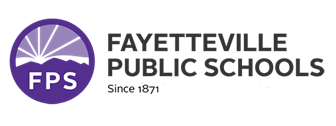 Día de Aprendizaje Virtual (AV) Formulario para la Orden de Comidas Para los Estudiantes de Aprendizaje Tradicional (5 Días en la Escuela) Fecha Límite: lunes, 21 de septiembre¿Cómo Ordenar?Esta orden de comidas es SOLAMENTE para los estudiantes que tienen la Opción de Aprendizaje Tradicional (5 Días en la Escuela). Los estudiantes inscritos en la Opción de Aprendizaje Híbrida (2x3 o 4x1) y la Opción de Aprendizaje 5 de Días en la Casa Virtual recibirán sus Paquetes de Comidas que normalmente se han pre-ordenado para estos días de Aprendizajes Virtuales (AV).  Complete este formulario para solicitar los paquetes de comidas que sean enviados a la casa con su estudiante que tiene la Opción de Aprendizaje Tradicional para ser consumidos en los Días de AV del semestre de otoño.  Esta es una sola oportunidad para ordenar para el semestre de otoño para los Días AV.  Llene el formulario de orden UNA sola vez por cada Estudiante que este en la Opción de Aprendizaje Tradicional (5 días en la escuela).  Complete uno por cada estudiante, por cada plantel escolar, por cada semestre.  Días de Aprendizajes Virtuales para el Semestre de Otoño 25 de septiembre23 de octubre23 y 24 de noviembreDistribución de Paquetes de Comidas Las comidas son distribuidas en el último día que el estudiante asiste a la escuela antes del Día de AV.  Cargos y Cambios Todos los paquetes de comidas son gratis hasta el 31 de diciembre.  Para añadir o cancelar el servicio de Paquetes de Comidas para los Días AV en una fecha más tarde, por favor llame a la cafetería de la escuela de su niño.      Al enviar este formulario, el padre/tutor certifica que este niño está inscrito en la Opción de Aprendizaje Tradicional (5 Días en la Escuela).  Este también certifica que las comidas serán proveídas al niño  ------------------------------------------------------------------------------------------------------------------------------------------Nombre del Estudiante (Apellido, Nombre): ______________________________ID del Estudiante (último 5 dígitos): ____________________________Grado: __________________________________________¿Usted quiere leche? (si o no): ________________________Nombre del Padre/Tutor: ____________________________	